Federazione Italiana Sports Acrobatici e CoreograficiMODULO ISCRIZIONE CORSO 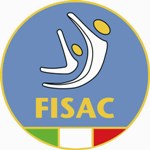 Spett. 	Comitato regionale FISACIl/La sottoscritto/a ________________________________________________________________Nato/a a ____________________________________________ il _________________________N° tessera FISAC ____________________   Qualifica ___________________________________ ______________________________________________________________________________Società di appartenenza __________________________________________________________cellulare    _______________________________________   e-mail ___________________________________________________CHIEDE DI PARTECIPARE         Corso Aggiornamento Giudici 12 – 13 gennaio 2018         Esame qualifica Giudice Regionale          Corso Aggiornamento Tecnici 13 gennaio 2018La quota di partecipazione al corso, da pagarsi all’accredito è di € 20,00 a persona per il corso aggiornamento giudici,  € 5,00 per Esame qualifica Giudice Regionale, e di € 10,00 a persona per il corso aggiornamento tecnici.Per chi partecipa sia al corso aggiornamento Giudici che Tecnici la quota rimane € 20,00 a persona.							Firma_________________________Data _____________________Da inviare entro il 2 gennaio 2018 all'indirizzo e-mail :   dinamicgym.go@gmail.com  